भारतीय प्रौद्योगिकी संस्थान रोपड़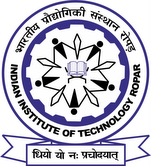 INDIAN INSTITUTE OF TECHNOLOGY ROPARResearch & Development APPLICATION FOR TEMPORARY ADVANCE (Other than TA/LTC Advance)The adjustment account against this advance would be submitted within a period of one month from the date of drawl of advance.Signatures of the applicantRecommendedHead of Deptt. /P.I./Project Co-ordinator/Sectional HeadFOR USE IN AUDIT/ACCOUNT SECTION    Project  Name………………….. Budget Head………………… Available Funds………………Dealing AssistantFunds are available in the concerned project under the budget head. Temporary advance of Rs. 	may be sanctioned. Entered on Page No. 	, Sr. No. 	of Temporary Advance Register. No. of advances outstanding in the name of the applicant 		for Rs. 	JAA                         SA                        AUDIT                       JR (R&D)                   AD(R&D)	 DEAN (R&D)1.Name & Designation of the Faculty/Officer/Official :2Name of the Department/Centre/Section:3Amount of temporary advance:4Purpose:  5 Project Name and No.6Budget Head:Equipment/Consumable/Contingencies etc.7Email ID/Contact No.                                         8SBI Bank Account No.